                                                                               Załącznik Nr 4                         OPIS PRZEDMIOTU ZAMÓWIENIA MEBLE ZADANIE NR 1Przedmiotem zamówienia jest dostawa mebli wraz z montażem w ramach realizacji zadania „Utworzenie 64 nowych miejsc opieki w ramach programu „MALUCH+” 2022-2029 - edycja 1 w Żłobku Gminnym w Bełżycach, ul. Bychawska 15A, 24-200 Bełżyce” współfinansowanego ze środków finansowych z Krajowego Planu Odbudowy i Zwiększenia Odporności, Europejskiego Funduszu Społecznego+ w ramach programu Fundusze Europejskie dla Rozwoju Społecznego 2021-2027 oraz budżetu państwa na dofinansowanie realizacji zadania dotyczącego tworzenia nowych miejsc opieki nad dziećmi w ramach Programu rozwoju opieki nad dziećmi w wieku do lat 3 „MALUCH+” 2022-2029 - edycja 1.Kody CPV:39121100-7 - biurka 39121200-8 - stoły 39112000-0 - krzesła
39161000-8 – meble przedszkolne39151300-8 – meble modułowe Minimalne parametry techniczne mebli zostały opisane w poniższej tabeli:Termin dostawy i montażu mebli do 30 dni od dnia podpisania umowy.Pozostałe wymagania dotyczące mebli:1) meble muszą spełniać wymagania określone w Rozporządzeniu Ministra Pracy i Polityki Społecznej z dnia 10 lipca 2014 r. (Dz. U. z 2019 r. poz. 72), w sprawie wymagań lokalowych i sanitarnych jakie musi spełniać lokal, w którym ma być prowadzony żłobek lub klub dziecięcy a wynikające z § 2 pkt. 16, tj. posiadać odpowiednie atesty i certyfikaty.2) gwarantować dobrą jakość przedmiotu zamówienia, 3) być fabrycznie nowe, nieużywane, wolne od wad (fizycznych i prawnych) oraz uszkodzeń, 4) być dostarczone wraz z dokumentacją techniczną, użytkową związaną z przedmiotem zamówienia oraz kluczami do przedmiotów posiadających zamknięcia, 5) być systemowe, seryjnie produkowane (pod pojęciem systemowe Zamawiający rozumie meble, które można łączyć ze sobą w różnych konfiguracjach oraz pozwalające w przyszłości na rozbudowę lub wymianę).6) Wykonawca winien wliczyć do ceny oferty: koszt posprzątania sal/pomieszczeń/gabinetów po montażu i rozmieszczeniu mebli/wyposażenia w placówce wraz ze wszelkimi dodatkowymi pracami niezbędnymi do prawidłowego wykonania zamówienia;7) Dostawa i montaż wyposażenia musi odbywać się w godzinach ustalonych z Zamawiającym. Wykonawca dostarczy przedmiot zamówienia własnym transportem i na własne ryzyko.8) Materiały i wyroby wykorzystywane do realizacji zamówienia muszą posiadać wymagane badania i atesty dopuszczające je do stosowania w budynkach użyteczności publicznej zgodnie z obowiązującymi przepisami i normami. W szczególności zwraca się uwagę na:- wymagania dotyczące trudnopalności i niewydzielania toksycznych produktów spalania dla elementów tapicerowanych,- wymagania dotyczące bezpieczeństwa użytkowania i wymagań wytrzymałościowych,- wymagań dotyczący płyty melaminowanej potwierdzający klasę higieny E1, - wymagań atestu higienicznego obejmujący gotowe wyroby.9) Wszystkie materiały stosowane przez Wykonawcę przy wykonywaniu zamówienia winny być nowe i nieużywane.10) Wszystkie meble powinny być wykonane w taki sposób i z takich materiałów, aby zapewniały długoletnią trwałość bez pogorszenia się ich wyglądu i estetyki. Gwarancja powinna obejmować zarówno cały mebel oraz każdy jego element m.in.: trwałość okleiny, tapicerek w fotelach, siedziskach, lakieru, elementów z tworzyw sztucznych itp.L.PNAZWASZT.WYMIARY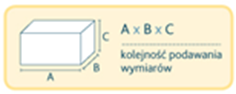 RYSUNEK PODGLĄDOWYI - POKÓJ DYREKTORAI - POKÓJ DYREKTORAI - POKÓJ DYREKTORAI - POKÓJ DYREKTORAI - POKÓJ DYREKTORA1.Biurko narożne lewe z metalową nogą, białeDuże biurko narożne winno być wykonane z białej płyty laminowanej o gr. 18 mm i wyposażone w 4 szuflady (w górnej szufladzie zamek), z przelotką w blacie. 1160 x 180 x 76,6 cm dł. boku 80 cm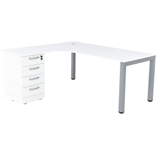 2.Stół kawowy – białyStół winien mieć metalową konstrukcję w kolorze aluminium, którą tworzy rama i nogi wyposażone w stopkę regulacyjną. Blat stołu wykonany z białej płyty laminowanej o gr. 18 mm wykończonej obrzeżem o gr. 2 mm. 1śr. 100 cm, wys. 76 cm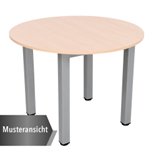 3.Krzesło 4L szareWymagania:Tapicerowane siedzisko i oparcie zintegrowane z podłokietnikami.Siedzisko i podłokietniki wykonane z płyty wiórowej (gr. 18 mm) i obłożone wytrzymałą pianką. Rama: 4 nogi metalowe chromowane.Stopki: GBP: do miękkich powierzchni, przegubowe, materiał: tworzywo sztuczne.4wys. siedziska: 46,5 cm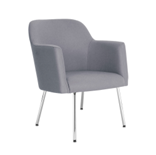 4.Szafa ubraniowa 90, cichy domyk  - biała, w białej skrzyniSzafa winna być wyposażona w przegrodę, po jednej stronie 2 półki (dolna i górna) oraz 2 wieszaki ubraniowe, po drugiej stronie 4 półki, wykonana z białej płyty laminowanej o gr. 18 mm, z drzwiami z płyty o gr. 18 mm pokrytej trwałą okleiną termoplastyczną, drzwi wyposażone w zawiasy 90 stopni z cichym domykiem. 1wym. 79,2 x 41,5 x 199 cm wym. drzwi 37 x 184 cm wym. półek 36 x 25 cm wym. komór 36 x 134 cm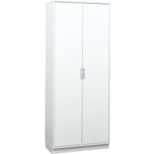 5.ASzafka z 3 półkami, białaSzafka winna być wykonana z białej płyty laminowanej o gr. 18 mm 2wym. 79,2 x 41,5x161,6 cm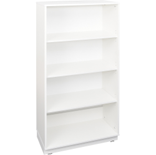 5.BDrzwiczki do w/w szafy winny być wykonane z płyty MDF o gr. 18 mm, pokrytej trwałą okleiną termoplastyczną, wyposażone w zawiasy 90 stopni z cichym domykiem, przeznaczone do mocowania na ściankach zewnętrznych w szafkach bez przegrody, wyposażone w zamek, zamykający szafkę na całej szerokości.41 parawym. drzwi  37x74,4cm.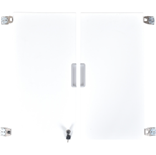 6.Krzesło obrotoweWymagania:Szerokie, wygodne, wyprofilowane oparcie i siedzisko;Siedzisko i oparcie tapicerowane pianką oraz tkaniną welurową;Stałe, wygodne podłokietniki z tworzywa sztucznego;Stabilna, nylonowa, pięcioramienna podstawa jezdna;Kółka do powierzchni dywanowych;Mechanizm Tilt: funkcja swobodnego kołysania,możliwość blokady kąta odchylenia oparcia w pozycji do pracy,możliwość regulacji siły oporu oparcia pozwala na dostosowanie szybkości odchylenia oparcia i siedziska do wagi użytkownika,regulacja wysokości siedziska umożliwiająca dopasowanie krzesła do wzrostu każdej siedzącej na nim osoby.1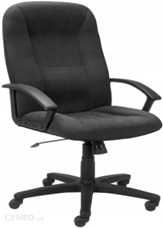 II  - POMIESZCZENIE SOCJALNEII  - POMIESZCZENIE SOCJALNEII  - POMIESZCZENIE SOCJALNEII  - POMIESZCZENIE SOCJALNEII  - POMIESZCZENIE SOCJALNE1.Stół owalny Stół winien mieć metalową konstrukcję w kolorze aluminium, którą tworzy rama i nogi wyposażone w stopkę regulacyjną, blat stołu wykonany z płyty laminowanej o gr. 25 mm w kolorze klonu lub zbliżonym wykończonej obrzeżem o gr. 2 mm. 1100 x 180 cm2.KrzesłaWymagania:Siedzisko i oparcie wykonane z tworzywa sztucznego, Stelaż stalowy, malowany proszkowo;Możliwość składowania w stosie 6wym. 47 x 45,6 x 82 cm  wym. siedziska 40 x 43 cm  wys. siedziska 44 cm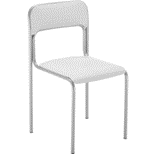 3.Szafa ubraniowa Szafa ubraniowa schowkowa winna być wykonana z płyty laminowanej w tonacji klonu lub zbliżonym, o gr. 18 mm, drzwi z płyty z trwałą okleiną termoplastyczną z plastikowymi uchwytami (gałkami) w kolorze aluminium, wyposażona w metalowe nóżki, a każdy schowek - w wieszak na ubrania z 4 schowkami i drzwiami biało- szarymi – klon jutland lub zbliżony1wym. 90 x 55 x 187,5 cm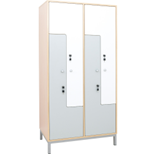 4.Aneks kuchenny w zestawie: 4.Drzwiczki 1 para do n/w szafki kuchennej winny być wykonane z białej płyty laminowanej o gr. 18 mm i wyposażone w zawiasy 90 stopni z cichym domykiem. 2wym. 82 x 35 x 40 cm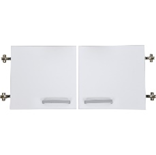 4.Szafka kuchenna wisząca winna być wykonana z płyty laminowanej o gr. 18 mm, w tonacji klonu i zawierać 1 półkę, 1111wym. 82 x 35 x 40 cm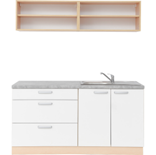 4.Szafka kuchenna z 3 szufladami, Winna być wykonana z płyty laminowanej o gr. 18 mm, w tonacji klonu lub zbliżonym i wyposażona w wytrzymałe, trwałe szuflady kasetowe z metalowymi prowadnicami, z mechanizmem samodomykającym w kolorze białym i  nóżkami umożliwiającymi wypoziomowanie szafki.  1111 wym. górnej szuflady: 70 x 42 x 7 cm, wym. dolnych szuflad: 70 x 42 x 23 cm, wym. 82 x 60 x 82,2 cm, z cokołem o wys. 10 cm (głębokość szafki z szufladami - 55 cm, z blatem - 60 cm4.Szafka kuchenna ze zlewozmywakiem
z drzwiczkami Winna być wykonana z płyty laminowanej o gr. 18 mm, w tonacji klonu lub zbliżonym, z nóżkami umożliwiającymi wypoziomowanie szafki, bez półki z drzwiczkami do szafki wykonanymi z białej płyty laminowanej o gr. 18 mm., wyposażonymi w zawiasy 90 stopni z cichym domykiem.Szafka winna być w komplecie ze zlewem (zlew jednokomorowy, stal nierdzewna; bateria zlew.stojąca 1-uchw. głowica ceramiczna 35mm chrom) 1111wym. 82 x 60 x 82,2 cm, 
z cokołem o wys. 10 cm  głębokość samej szafki - 53 cm, z drzwiczkami/szufladami - 55 cm, z blatem - 60 cm)4.Blat kuchenny Winien być laminowany HPL, o gr. 38 mm i  mieć wycięcie pod zlewozmywak po prawej stronie.  1111dł. 164 cmszer. 60,50 cmIII  - POMIESZCZENIE GOSPODARCZEIII  - POMIESZCZENIE GOSPODARCZEIII  - POMIESZCZENIE GOSPODARCZEIII  - POMIESZCZENIE GOSPODARCZEIII  - POMIESZCZENIE GOSPODARCZE1.Metalowa szafa gospodarczaSzafa BHP z blachy stalowej pokrytej farbą proszkową winna mieć stabilną konstrukcję, drzwi dwuskrzydłowe w kolorze granatowym, wyposażone w wywietrzniki oraz miejsce na identyfikator, zamykane zamkiem kluczowym z trzypunktowym ryglowaniem, w lewej części 4 półki, w prawej drążek na ubrania oraz uchwyt na narzędzia do sprzątania, wydzieloną komorę w kształcie litery ”L” i jedną komorę skrytkową o wym. 26 x 29 x 49 cm i trzy komory skrytkowe o wym. 33 x 29 x 49 cm. (wysokość przestrzeni pod półkami 47,5 cm.)1wym. 60 x 49 x 180 cm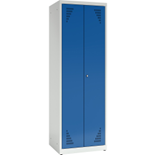 2.Regał metalowy Winien być wykonany ze stali ocynkowanej i wyposażony w 6 półek z płyty MDF; (maksymalne obciążenie półki 220 kg) 4wym. 90 x 40 x 225 cm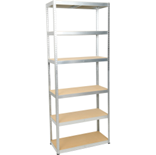 3.Stojak do krzeseł - aluminium – buk lub w kolorze zbliżonymStojak winien być mobilny, na stelażu metalowym do przechowywania i transportu krzeseł, posiadać cztery kółka, w tym dwa z hamulcem, mieścić maksymalnie 12 krzeseł. 6wym. 45 x 75 x 118 cm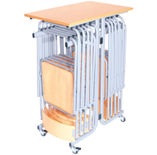 4.KrzesłaWymagania: składane, wykonane z rury okrągłej o śr. 22 mm,siedziska i oparcia z profilowanej sklejki o gr. 8 mm. przystosowane do przechowywania na w/w stojakach, stelaż w kolorze srebrnym 72wym. 44,5 x 48,8 x 82,5 cm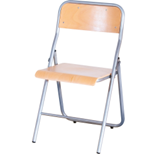 IV  - KORYTARZIV  - KORYTARZIV  - KORYTARZIV  - KORYTARZIV  - KORYTARZ1.Fotel 2, 3 os. Winien posiadać metalowe okrągłe nóżki umożliwiające poziomowanie mebla, siedzisko i oparcie pokryte wysokiej jakości, bardzo wytrzymałą tkaniną 100 % poliester (gramatura: 476 g/mb., klasa palności: B1. ścieralność: 96 000 cykli), wypełnienie wykonane z trudnopalnej pianki, kolor ciemnoszary.1wys. siedziska 41 cm gł. siedziska 52 cmwym. 145 x 70 x 80 cm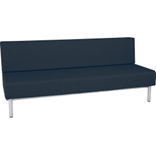 2.Fotel 2, 3 os. Winien posiadać metalowe okrągłe nóżki umożliwiające poziomowanie mebla, siedzisko i oparci pokryte wysokiej jakości, bardzo wytrzymałą tkaniną 100 % poliester (gramatura: 476 g/mb., klasa palności: B1., ścieralność: 96 000 cykli), wypełnienie wykonane z trudnopalnej pianki, kolor pomarańczowy.1wys. siedziska 41 cm gł. siedziska 52 cm wym. 145 x 70 x 80 cm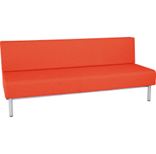 3.Fotel 2, 1 os. Winien posiadać metalowe okrągłe nóżki umożliwiające poziomowanie mebla, siedzisko i oparcie pokryte wysokiej jakości, bardzo wytrzymałą tkaniną 100 % poliester (gramatura: 476 g/mb., klasa palności: B1., ścieralność: 96 000 cykli), wypełnienie wykonane z trudnopalnej pianki, kolor pomarańczowy.1wys. siedziska 41 cm gł. siedziska 52 cmwym. 62 x 70 x 80 cm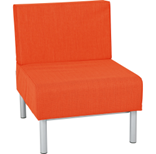 4.Stoliki niskiWinien być wykonany z płyty melaminowanej o gr. 2 cm, na stelażu z rury o śr. 22 mm.1wym. 60 x 60 x 40 cm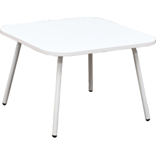 5.Wieszak metalowy na ubraniaWieszak szatniowy winien być wykonany z profilu okrągłego o śr. 25 i 15 mm w kolorze srebrnym, posiadać 5 haczyków i okrągły pierścień umożliwiający przechowywanie parasoli.1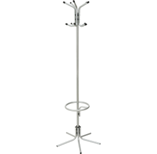 V -   MEBLE DO SZATNIV -   MEBLE DO SZATNIV -   MEBLE DO SZATNIV -   MEBLE DO SZATNIV -   MEBLE DO SZATNI1.Szatnia 5 modułowa prostaWinna być wykonana z płyty wiórowej w tonacji klonu lub zbliżonym, wyposażona w półeczkę (półeczka na buty ażurowa), miejsce na naklejenie znaczka oraz przegródki z haczykami na ubrania i worki. 4wys. ławeczki  26 cm wym. 108,5 x 50 x 124,5 cm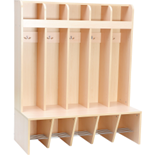 2.Szatnia rogowaWinna być wykonana z płyty wiórowej w tonacji klonu lub zbliżonym, wyposażona w półeczkę (półeczka na buty ażurowa), miejsce na naklejenie znaczka oraz przegródki z haczykami na ubrania i worki.4wys. ławeczki 26 cm 
wym. 80 x 80 x 124.5 cm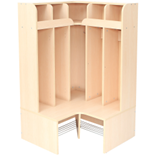 3.Szatnia 3 modułowa prostaWinna być wykonana z płyty wiórowej w tonacji klonu lub zbliżonym, wyposażona w półeczkę (półeczka na buty ażurowa), miejsce na naklejenie znaczka oraz przegródki z haczykami na ubrania i worki.8• wys. Ławeczki 26 cm • wym. 66 x 50 x 124,5 cm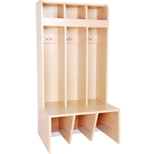 4.Przewijak wiszący Winien być wykonany z drewna, wodoodporny, z mechanizmem pozwalającym na delikatne opuszczanie, dzięki czemu nie trzeba wkładać wiele wysiłku w otwieranie i zamykanie przewijaka, wyposażony w materac powlekany poliuretanem, wodoodporny i łatwo zmywalny, kolor bukowy lub zbliżony. 4Udźwig do 15 kg. wym. 63 x 19 cm(zamknięty), 76,5 (otwarty) x 79,5 cm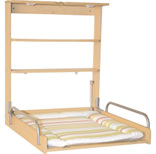 5.Pufa Winna być pokryta bardzo wytrzymałą tkaniną 100 % poliester (gramatura: 476 g/mb., klasa  palności: B1, ścieralność: 96 000 cykli, w kolorze jasnozielonym.2wym. 116 x 41,5 x 41 cm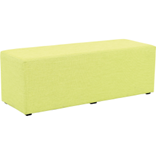 6.Pufa Winna być pokryta bardzo wytrzymałą tkaniną 100 % poliester (gramatura: 476 g/mb., klasa  palności: B1, ścieralność: 96 000 cykli, w kolorze jasnoszarym.2wym. 116 x 41,5 x 41 cm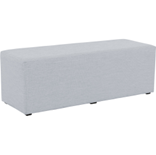 VI - SALA ODPOCZYNKUVI - SALA ODPOCZYNKUVI - SALA ODPOCZYNKUVI - SALA ODPOCZYNKUVI - SALA ODPOCZYNKU1.Łóżeczko przedszkolne szareŁóżeczko winno mieć stalową konstrukcją i tkaninę przepuszczającą powietrze, narożniki z tworzywa sztucznego stanowiące nóżki łóżeczka, z konstrukcją pozwalającą na układanie łóżeczek jedno na drugim. 64wym. 132,5 x 59 x 12 cm maksymalne obciążenie 60 kg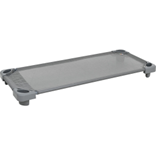 2.Łóżeczko białeŁóżeczko winno być wykonane z drewna sosnowego, z trzema poziomami regulacji wysokości leżyska i trzema wyjmowanymi szczebelkami. 4wym. wewn. 120 x 60 cm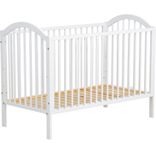 3.Materac do w/w łóżeczkaMaterac do łóżeczka niemowlęcego winien być obłożony bawełnianym materiałem, który można zdejmować do prania. 4wym. 120 x 60 x 7 cm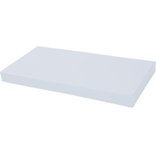 4.Krzesło Wymagania:funkcjonalne wygodne i wytrzymałe,wyposażone w kółka, z regulacją wysokościsiedzisko ze sztucznej skóry w szarym kolorze. 4maksymalne obciążenie 80 kg wys. siedziska  38 - 48 cm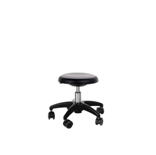 5.FotelWymagania: lekka, ale stabilna konstrukcja,konstrukcja stelaża ze sklejki brzozowejsiedzisko i oparcie tapicerowane beżową mikrofazą.4wym. 64 x 85 x 97 cm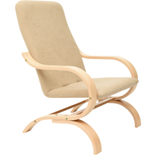 6.Szafa na pościel Szafa winna być przystosowana do przechowywania kompletów pościeli, posiadać korpus wykonany z płyty laminowanej o gr. 18 mm, w tonacji klonu lub zbliżonym, drzwiczki w kolorze białym, 24 schowki z otworem wentylacyjnym o śr. 3,4 cm w tylnej ścianie każdego schowka na pościel, możliwość przykręcania  bezpośrednio do podłogi, elementy mocujące w zestawie. 4wym. 97,2 x 70 x 187,8 cm · wym. jednego schowka 30 x 59,8 x 20,5 cm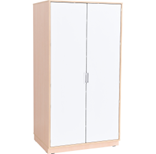 7.Szafa do przechowywania łóżeczekSzafa winna posiadać korpus wykonany z płyty laminowanej o gr. 18 mm, w tonacji klonu lub zbliżonym, drzwi wykonane z płyty laminowanej o gr. 18 mm w kolorze białym, w górnej części dodatkową półkę z trzema komorami, możliwość przykręcania  bezpośrednio do podłogi, elementy mocujące w zestawie. Bez cokołu.Szafa do przechowywania 24 szt. łóżeczek4wym. 148 x 70 x 187,8 cm · wym. jednej komory 46,8 x 59,8 x 30,5 cm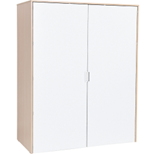 8.Wózek na łóżeczka Winien mieć metalową konstrukcję pozwalająca na łatwe przemieszczanie maksymalnie 15 łóżeczek jednocześnie, kolor biały.4wym. 131,8 x 58,3 x 11,8 cm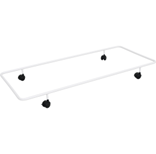 VII - ŁAZIENKAVII - ŁAZIENKAVII - ŁAZIENKAVII - ŁAZIENKAVII - ŁAZIENKA1.Przewijak z szafkąWinien być wykonany z laminowanej płyty wiórowej w odcieniu klonu lub zbliżonym z białymi frontami i oprócz szafki posiadać stół do przewijania.4wym. 85 x 75 x 116 cm wys. blatu: 86,5 cm wys. krawędzi zabezpieczającej: 25 cm wym. blatu: 63 x 73 cm wym. wewnętrzne szafki: 36,5 x 55 x 36,5 cm wym. wewnętrzne szuflady: 30,5 x 33 x 9,5 cm wym. półek: 42,5 x 55 x 24 cm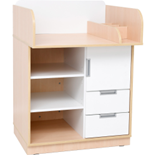 2.Materac do przewijaka - szaryWinien być wypełniony pianką poliuretanową z  pokrowcem z meditapu, 4wym. 63 x 73 x 10 cm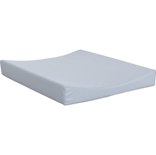 3.Regał Winien być wykonany z płyty laminowanej w tonacji klonu lub zbliżonym i posiadać 2 półki i przegrody. 4wym. 76 x 38 x 115 cm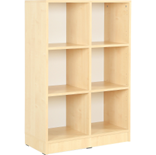 4.Półka na pieluchy i akcesoriaWinna być wykonana z płyty laminowanej o gr. 18 mm w odcieniu klonu lub zbliżonym,  przystosowana do zawieszenia na ścianie, posiadać 6 przegródek na pieluszki, front zasłonięty przezroczystą płytą pleksi, otwory o wysokości 2,5 cm pozwalające na swobodne wyciąganie pieluch, górną, otwieraną klapę wyposażoną w zawiasy z mechanizmem zwalniającym, dodatkową półkę na akcesoria.4wym. komory 14 x 21 x 36,5 cmwym. 97 x 25 x 65 cm wys. półki 23 cm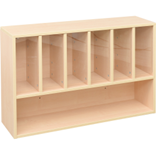 5.Półka na pieluchyWinna być wykonana z płyty laminowanej o gr. 18 mm w odcieniu klonu lub zbliżonym, przystosowana do zawieszenia na ścianie, posiadać 6 przegródek na pieluszki, front zasłonięty przezroczystą płytą pleksi, otwory o wysokości 2,5 cm pozwalające na swobodne wyciąganie pieluch, górną, otwieraną klapę wyposażoną w zawiasy z mechanizmem zwalniającym.4wym. komory 14 x 21 x 36,5 cmwym. całkowite 97 x  25 x 40cm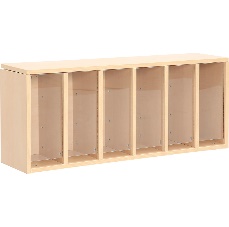 VIII - ZAPLECZE PRZY SALACH ŻOBKOWYCHVIII - ZAPLECZE PRZY SALACH ŻOBKOWYCHVIII - ZAPLECZE PRZY SALACH ŻOBKOWYCHVIII - ZAPLECZE PRZY SALACH ŻOBKOWYCHVIII - ZAPLECZE PRZY SALACH ŻOBKOWYCH1.Regał z przegrodą i 3 półkamiWinien być wykonany z płyty laminowanej w tonacji klonu lub zbliżonym oraz białej o gr. 18 mm.8wym. 79,2 x 41,5 x 161,6 cm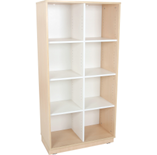 1.Drzwiczki do w/w regału - białeWinny być wykonane z płyty MDF o gr. 18 mm pokrytej trwałą okleiną termoplastyczną,  z mocowaniami na ściankach zewnętrznych 64wym. 37 x 37 cm 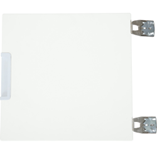 1.Półki do w/w regału 2 szt. w zestawieWinny być wykonane z białej płyty laminowanej o gr. 18 mm 8wym. 36,5 x 37 cm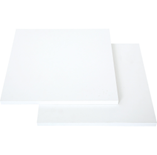 2.Szafa z wysuwanymi półkamiWinna być wykonana z płyty laminowanej  gr. 18 mm, w odcieniu klonu lub zbliżonym z białymi frontami, posiadać zawiasy umożliwiające otwieranie drzwiczek pod kątem 180 stopni, 3 środkowe półki wysuwane. 4wym. 100,4 x 60 x 199 cm · wym. półek wysuwanych 85 x 51 cm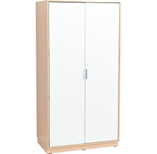 3.Szafa ubraniowa 1 os. Wąska szafa winna być wykonana z płyty laminowanej o gr. 18 mm, w tonacji klonu lub zbliżonym, z drzwiami w kolorze białym wykonanymi z płyty o gr. 18 mm pokrytej trwałą okleiną termoplastyczną i wyposażona w drążek na całej długości oraz półkę na dole oraz na górze, nad drążkiem, w drzwi zamykane na klucz i zawiasy umożliwiające otwarcie drzwiczek pod kątem 90 stopni..12wym. 41,8 x 60 x 199 cm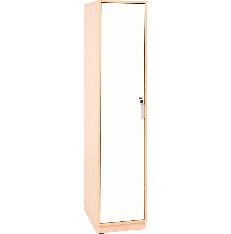 IX - SALA ZABAW NR 1 IX - SALA ZABAW NR 1 IX - SALA ZABAW NR 1 IX - SALA ZABAW NR 1 IX - SALA ZABAW NR 1 1.Szafka rogowa Winna być wykonana z płyty laminowanej w tonacji klonu lub zbliżonym oraz białej o gr. 18 mm1wym. 41,5 x 72 x 86,8 cm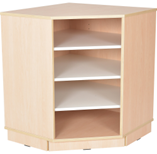 2.Regał z przegrodą i półkąWinien być wykonany z płyty laminowanej w tonacji klonu lub zbliżonej oraz białej o gr. 18 mm.1wym. 79,2 x 41,5 x 86,8 cm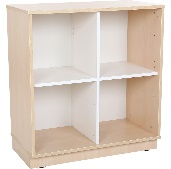 2.Drzwiczki - białeWinny być wykonane z płyty MDF o gr. 18 mm pokrytej trwałą okleiną termoplastyczną i wyposażone w zawiasy 90 stopni z cichym domykiem, przeznaczone do mocowania na ściankach zewnętrznych2wym. 37 x 74,4 cm 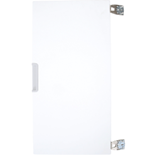 3.Szafka-domek z 3 półkami i na 1 szeroką szufladę na samym dole.Szafka w kształcie domku winna być wykonana z płyty laminowanej w tonacji klonu lub zbliżonej o gr. 18 mm oraz ze sklejki lakierowanej o gr. 18 mm.	1wym. 116,6 x 41,5 x  167 cm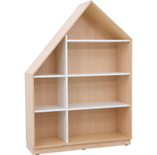 3.Szeroka szuflada do w/w szafki - białaWinna być wykonana z białej płyty laminowanej o gr. 18 mm, z frontem z płyty MDF o gr. 18 mm pokrytej trwałą okleiną termoplastyczną.1wym. frontu 75,2 x 18,3 cm3.Drzwiczki do w/w regału – beżoweWinny być wykonane z płyty MDF o gr. 18 mm pokrytej trwałą okleiną termoplastyczną,  przeznaczone do mocowania na ściankach zewnętrznych w szafkach i wyposażone w zawiasy 90 stopni z cichym domykiem.1wym. 37 x 37 cm 4.Szafka-ławeczka 3 - szary materac - klon Winna być wykonana z płyty laminowanej o gr. 18 mm, w tonacji klonu lub zbliżonym lub białej i wyposażona w 3 szuflady i wyposażona w siedzisko z piankowym materacem pokrytym trwałą tkaniną PCV, niezawierającą ftalanów i łatwą do utrzymania w czystości. 1wym. 116,8 x 41,5 x 30,7 cm · wys. materaca 4 cm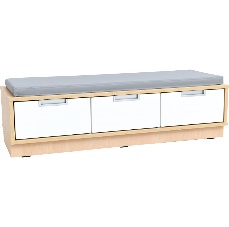 5.Szafka domek z 2 półkami, daszek sklejkaSzafka winna być wykonana z płyty laminowanej o gr. 18 mm oraz ze sklejki lakierowanej o gr. 18 mm w tonacji klonu lub zbliżonej i posiadać kształt domku.	1wym. 79,2 x 41,5 x 127 cm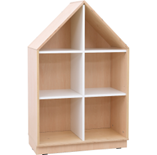 5.Drzwiczki do w/w regału – beżoweWinny być wykonane z płyty MDF o gr. 18 mm pokrytej trwałą okleiną termoplastyczną i wyposażone w zawiasy 90 stopni z cichym domykiem, przeznaczone do mocowania na ściankach zewnętrznych w szafkach. 2wym. 37 x 37 cm 6.Szafka wisząca - domek biały, skrzynia klon Winna być wykonana z płyty wiórowanej laminowanej w tonacji klonu lub zbliżonej oraz białej (korpus) o gr. 18 mm i z foliowanej płyty MDF - beżowej (dach), plecy z płyty MDF o gr. 12 mm koloru białego i posiadać kształt domku.1wym. 79,2 x 25 x 70,3 cm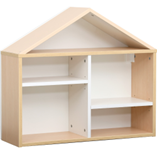 7.Ławeczka na skrzynieWinna być wykonana z płyty laminowanej w tonacji klonu lub zbliżonej oraz białej o gr. 18 mm.1wym. 116,6 x 41,5 x 49,4 cm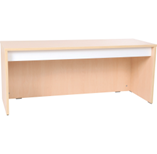 7.Skrzynia duża - białaWinna być wykonana z białej płyty laminowanej o gr. 18 mm, front z płyty MDF o gr. 18 mm pokrytej trwałą okleiną termoplastyczną i wyposażona w kółka ułatwiające wysuwanie.1wym. frontu 74 x 37 cmwym. wewn. 69 x 32,5 x 28 cm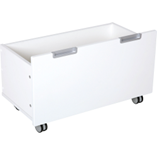 7.Skrzynia mała - beżowaWinna być wykonana z białej płyty laminowanej o gr. 18 mm, front z płyty MDF o gr. 18 mm pokrytej trwałą okleiną termoplastyczną i wyposażona w kółka ułatwiające wysuwanie.1wym. frontu 37 x 37 cmwym. wewn. 34 x 32,5 x 28 cm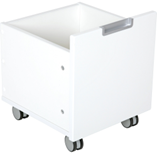 8.Biurko z szafką i szufladą Winno być wykonane z płyty laminowanej o gr. 18 mm, w tonacji klonu lub zbliżonej, front szuflady i szafki wykonany z płyty MDF o gr. 18 mm, pokrytej trwałą okleiną termoplastyczną w kolorze białym 1wym. 120 x 60 x 76 cmwym. frontu szuflady 37 x 18,3 cm wym. wewn. szuflady 32 x 43 x 9 cm wym. frontu szafki 37 x 37 cm wym. wewn. szafki 37 x 37 x 49 cm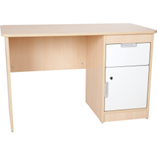 9.Krzesło konferencyjne popielato - czarneWymagania:stelaż z rury płaskoowalnej w kolorze aluminiowym,siedzisko i oparcie tapicerowane. pokryte wytrzymałą tkaniną - materiał: 100% włókno syntetyczne.	1wys. 47 cm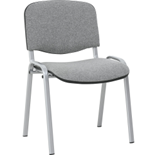 10.Stół okrągły z białym obrzeżem Blat stołu winien być wykonany z płyty laminowanej o gr. 18 mm w tonacji klonu lub zbliżonej, posiadać narożniki łagodnie zaokrąglone i wykończone kolorowym obrzeżem PCV o gr. 2 mm. i metalowe regulowane nogi w kolorze  białym. 2Możliwość regulacji wysokości do wymiarów: 40, 46, 52 i 58 cm.śr. 120 cm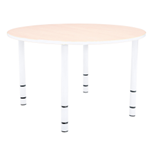 11.Krzesło do karmienia drewnianeWinno być drewniane, stabilne, z ergonomicznym oparciem, z siedzeniem i podnóżkiem z kilkustopniową regulacją wysokości. 6wym. 50 x 60 x 77,5 cm · zakres regulacji siedziska co 4 cm w zakresie: 38-58 cm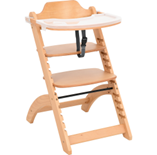 12.Białe krzesło Winno być wykonane ze sklejki brzozowej.Siedzisko i plecy w kolorze białym.88·wys. 21 cm ·wys. 26 cm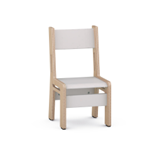 13.Gruszka duża szaro-beżowo-niebieska Winna być wypełniona granulatem, dopasowywać się kształtem do osoby siedzącej, pokryta trwałą tkaniną PCV bez ftalanów, którą łatwo utrzymać w czystości. 1waga 5,8 kgśr. 90 cmwys. 70 cm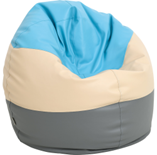 14.Gruszka mała szara Winna być wypełniona granulatem, dopasowywać się kształtem do osoby siedzącej, pokryta trwałą tkaniną PVC bez ftalanów, którą łatwo utrzymać w czystości1waga 4 kgśr. 60 cmwys. 80 cm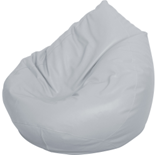 X – SALA  ZABAW NR 2 X – SALA  ZABAW NR 2 X – SALA  ZABAW NR 2 X – SALA  ZABAW NR 2 X – SALA  ZABAW NR 2 1.Szafka rogowaWinna być wykonana z płyty laminowanej w tonacji klonu lub zbliżonej oraz białej o gr. 18 mm1wym. 41,5 x 72 x 86,8 cm2.Regał z przegrodą i półkąWinien być wykonany z płyty laminowanej w tonacji klonu lub zbliżonej oraz białej o gr. 18 mm.1wym. 79,2 x 41,5 x 86,8 cm2.Drzwiczki do w/w regału - białeWinny być wykonane z płyty MDF o gr. 18 mm pokrytej trwałą okleiną termoplastyczną i wyposażone w zawiasy 90 stopni z cichym domykiem, przeznaczone do mocowania na ściankach zewnętrznych2wym. 37 x 74,4 cm 3.Szafka-domek z 3 półkami i na 1 szeroką szufladę na samym dole.Szafka winna być wykonana z płyty laminowanej o gr. 18 mm oraz ze sklejki lakierowanej o gr. 18 mm w tonacji klonu lub zbliżonej i posiadać kształt domku.	1wym. 116,6 x 41,5 x  167 cm3.Szeroka szuflada do w/w szafki - białaWinna być wykonana z białej płyty laminowanej o gr. 18 mm, z frontem z płyty MDF o gr. 18 mm pokrytej trwałą okleiną termoplastyczną.1wym. frontu 75,2 x 18,3 cm3.Drzwiczki  do w/w regału – szareWinny być wykonane z płyty MDF o gr. 18 mm pokrytej trwałą okleiną termoplastyczną i wyposażone w zawiasy 90 stopni z cichym domykiem, przeznaczone do mocowania na ściankach zewnętrznych w szafkach1wym. 37 x 37 cm 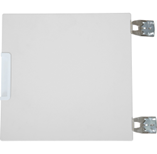 4.Szafka-ławeczka 3 - szary materac - klon Winna być wykonana z płyty laminowanej o gr. 18 mm, w tonacji klonu lub zbliżonym lub białej i wyposażona w 3 szuflady i wyposażona w siedzisko z piankowym materacem pokrytym trwałą tkaniną PCV, niezawierającą ftalanów i łatwą do utrzymania w czystości.1wym. 116,8 x 41,5 x 30,7 cm · wys. materaca 4 cm5.Szafka domek z 2 półkami, klon, daszek sklejkaWinna być wykonana z płyty laminowanej w tonacji klonu lub zbliżonej o gr. 18 mm oraz ze sklejki lakierowanej o gr. 18 mm i posiadać kształt domku.	1wym. 79,2 x 41,5 x 127 cm5.Drzwiczki  do w/w regału – szareWinny być wykonane z płyty MDF o gr. 18 mm pokrytej trwałą okleiną termoplastyczną i wyposażone w zawiasy 90 stopni z cichym domykiem, przeznaczone do mocowania na ściankach zewnętrznych w szafkach2wym. 37 x 37 cm 6.Szafka wisząca - domek biały, skrzynia klon Winna być wykonana z płyty wiórowanej laminowanej w tonacji klonu lub zbliżonej oraz białej (korpus) o gr. 18 mm i z foliowanej płyty MDF - beżowej (dach), plecy z płyty MDF o gr. 12 mm koloru białego i posiadać kształt domku.1wym. 79,2 x 25 x 70,3 cm7.Ławeczka na skrzynieWinna być wykonana z płyty laminowanej w tonacji klonu lub zbliżonej oraz białej o gr. 18 mm.1wym. 116,6 x 41,5 x 49,4 cm7.Skrzynia duża - białaWinna być wykonana z białej płyty laminowanej o gr. 18 mm, front z płyty MDF o gr. 18 mm pokrytej trwałą okleiną termoplastyczną i wyposażona w kółka ułatwiające wysuwanie.1wym. frontu 74 x 37 cmwym. wewn. 69 x 32,5 x 28 cm7.Skrzynia mała - beżowaWinna być wykonana z białej płyty laminowanej o gr. 18 mm, front z płyty MDF o gr. 18 mm pokrytej trwałą okleiną termoplastyczną i wyposażona w kółka ułatwiające wysuwanie.1wym. frontu 37 x 37 cmwym. wewn. 34 x 32,5 x 28 cm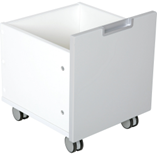 8.Biurko z szafką szufladą Winno być wykonane z płyty laminowanej o gr. 18 mm, w tonacji klonu lub zbliżonej, front szuflady i szafki wykonany z płyty MDF o gr. 18 mm, pokrytej trwałą okleiną termoplastyczną w kolorze białym 1wym. 120 x 60 x 76 cmwym. frontu szuflady 37 x 18,3 cm wym. wewn. szuflady 32 x 43 x 9 cm wym. frontu szafki 37 x 37 cm wym. wewn. szafki 37 x 37 x 49 cm9.Krzesło konferencyjne popielato - czarneWymagania:stelaż z rury płaskoowalnej w kolorze aluminiowym,siedzisko i oparcie tapicerowane. pokryte wytrzymałą tkaniną - materiał: 100% włókno syntetyczne. 1wys. 47 cm10.Stół okrągły z białym obrzeżem Blat stołu winien być wykonany z płyty laminowanej o gr. 18 mm w tonacji klonu lub zbliżonej, posiadać narożniki łagodnie zaokrąglone i wykończone kolorowym obrzeżem PCV o gr. 2 mm. i metalowe regulowane nogi w kolorze  białym. 2Możliwość regulacji wysokości do wymiarów: 40, 46, 52 i 58 cm.śr. 120 cm11.Krzesło do karmienia drewnianeWinno być drewniane, stabilne, z ergonomicznym oparciem, z siedzeniem i podnóżkiem z kilkustopniową regulacją wysokości. 6wym. 50 x 60 x 77,5 cm · zakres regulacji siedziska co 4 cm w zakresie: 38-58 cm12.Białe krzesło Winno być wykonane ze sklejki brzozowej. Siedzisko i plecy w kolorze białym.88·wys. 21 cm ·wys. 26 cm13.Gruszka duża w 3 odcieniach szarości Winna być wypełniona granulatem, dopasowywać się kształtem do osoby siedzącej, pokryta trwałą tkaniną PCV bez ftalanów, którą łatwo utrzymać w czystości.1waga 5,8 kgśr. 90 cmwys. 70 cm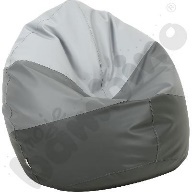 14.Gruszka mała szara Winna być wypełniona granulatem, dopasowywać się kształtem do osoby siedzącej, pokryta trwałą tkaniną PVC bez ftalanów, którą łatwo utrzymać w czystości1waga 4 kgśr. 60 cmwys. 80 cm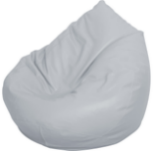 XI - SALA ZABAW NR 3XI - SALA ZABAW NR 3XI - SALA ZABAW NR 3XI - SALA ZABAW NR 3XI - SALA ZABAW NR 31.Szafka rogowaWinna być wykonana z płyty laminowanej w tonacji klonu lub zbliżonej oraz białej o gr. 18 mm.1wym. 41,5 x 72 x 86,8 cm2.Regał z przegrodą i półkąWinien być wykonany z płyty laminowanej w tonacji klonu lub zbliżonej oraz białej o gr. 18 mm.1wym. 79,2 x 41,5 x 86,8 cm2.Drzwiczki do w/w regału - białeWinny być wykonane z płyty MDF o gr. 18 mm pokrytej trwałą okleiną termoplastyczną i wyposażone w zawiasy 90 stopni z cichym domykiem, przeznaczone do mocowania na ściankach zewnętrznych2wym. 37 x 74,4 cm3.Szafka-domek z 3 półkami i na 1 szeroką szufladę na samym dole.Szafka winna być wykonana z płyty laminowanej o gr. 18 mm oraz ze sklejki lakierowanej o gr. 18 mm w tonacji klonu lub zbliżonej i posiadać kształt domku.	1wym. 116,6 x 41,5 x  167 cm3.Szeroka szuflada do w/w szafki – białaWinny być wykonane z białej płyty laminowanej o gr. 18 mm, front wykonany z płyty MDF o gr. 18 mm pokrytej trwałą okleiną termoplastyczną.1wym. frontu 75,2 x 18,3 cm3.Drzwiczki w/w regału – błękitneWinny być wykonane z płyty MDF o gr. 18 mm pokrytej trwałą okleiną termoplastyczną I wyposażone w zawiasy 90 stopni z cichym domykiem, przeznaczone do mocowania na ściankach zewnętrznych w szafkach1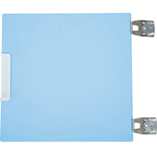 4.Szafka-ławeczka 3 - szary materac - klon Winna być wykonana z płyty laminowanej o gr. 18 mm, w tonacji klonu lub zbliżonym lub białej i wyposażona w 3 szuflady i wyposażona w siedzisko z piankowym materacem pokrytym trwałą tkaniną PCV, niezawierającą ftalanów i łatwą do utrzymania w czystości.1wym. 116,8 x 41,5 x 30,7 cm · wys. materaca 4 cm5.Szafka domek z 2 półkami, klon, daszek sklejkaWinna być wykonana z płyty laminowanej w tonacji klonu lub zbliżonej o gr. 18 mm oraz ze sklejki lakierowanej o gr. 18 mm i posiadać kształt domku.	1wym. 79,2 x 41,5 x 127 cm5.Drzwiczki w/w regału – błękitneWinny być wykonane z płyty MDF o gr. 18 mm pokrytej trwałą okleiną termoplastyczną i wyposażone w zawiasy 90 stopni z cichym domykiem, przeznaczone do mocowania na ściankach zewnętrznych w szafkach2wym. 37 x 37 cm6.Szafka wisząca - domek biały, skrzynia klon Winna być wykonana z płyty wiórowanej laminowanej w tonacji klonu lub zbliżonej oraz białej (korpus) o gr. 18 mm i z foliowanej płyty MDF - beżowej (dach), plecy z płyty MDF o gr. 12 mm koloru białego i posiadać kształt domku.1wym. 79,2 x 25 x 70,3 cm7.Ławeczka na skrzynieWinna być wykonana z płyty laminowanej w tonacji klonu lub zbliżonej oraz białej o gr. 18 mm.1wym. 116,6 x 41,5 x 49,4 cm7.Skrzynia duża - białaWinna być wykonana z białej płyty laminowanej o gr. 18 mm, front z płyty MDF o gr. 18 mm pokrytej trwałą okleiną termoplastyczną i wyposażona w kółka ułatwiające wysuwanie.1wym. frontu 74 x 37 cmwym. wewn. 69 x 32,5 x 28 cm7.Skrzynia mała - błękitnaWinna być wykonana z białej płyty laminowanej o gr. 18 mm, front z płyty MDF o gr. 18 mm pokrytej trwałą okleiną termoplastyczną i wyposażona w kółka ułatwiające wysuwanie.1wym. frontu 37 x 37 cmwym. wewn. 34 x 32,5 x 28 cm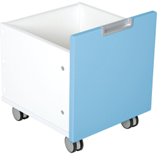 8.Biurko z szafką szufladą Winno być wykonane z płyty laminowanej o gr. 18 mm, w tonacji klonu lub zbliżonej, front szuflady i szafki wykonany z płyty MDF o gr. 18 mm, pokrytej trwałą okleiną termoplastyczną w kolorze białym 1wym. 120 x 60 x 76 cmwym. frontu szuflady 37 x 18,3 cm wym. wewn. szuflady 32 x 43 x 9 cm wym. frontu szafki 37 x 37 cm wym. wewn. szafki 37 x 37 x 49 cm9.Krzesło konferencyjne popielato - czarneWymagania:stelaż z rury płaskoowalnej w kolorze aluminiowym,siedzisko i oparcie tapicerowane. pokryte wytrzymałą tkaniną - materiał: 100% włókno syntetyczne. 1wys. 47 cm10.Stół okrągły z białym obrzeżem Blat stołu winien być wykonany z płyty laminowanej o gr. 18 mm w tonacji klonu lub zbliżonej, posiadać narożniki łagodnie zaokrąglone i wykończone kolorowym obrzeżem PCV o gr. 2 mm. i metalowe regulowane nogi w kolorze  białym. 3Możliwość regulacji wysokości do wymiarów: 40, 46, 52 i 58 cm.śr. 120 cm11.Białe krzesło Winno być wykonane ze sklejki brzozowej.Plecy oraz siedzisko w kolorze białym16·wys. 26 cm m12.Szafka-domek – szary element z oknemSzafka - kryjówka winna być wykonana z płyty laminowanej o gr. 18 mm, w tonacji klonu lub zbliżonej oraz sklejki lakierowanej o gr. 18 mm i posiadać kształt domku z aplikacją - ścianką z oknem.1wym. 130 x 60 x 173,5 cm.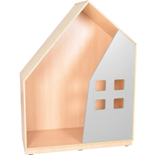 12.Materac do w/w - siedzisko szareWinien być wykonany z pianki, pokrytej trwałą tkaniną PCV, łatwą do utrzymania w czystości. 1wym. 126 x 55,5 x 14 cm • wys. boków 94 i 75 cm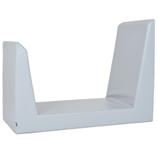 13.KryjówkaSzafka winna mieć front skrytki w kolorze białym a korpus w tonacji klonu lub zbliżonej.1wym. 89,4 x 59,4 x 86 cm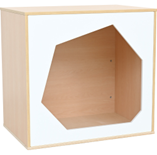 13.Materac do w/w szafki - kryjówki – szaryWinien być wykonany z pianki, pokrytej trwałą tkaniną PCV, łatwą do utrzymania w czystości.1Wymiarem dopasowany do w/w kryjówki 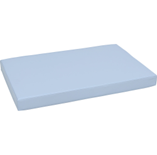 14.Materac prostokątny z motywem trawy - szaryWinien być miękki, obszyty materiałem PCV, z obrzeżem w kształcie trawki (mocowanym na rzepy). 1wym. 133 x 50 x 5 cm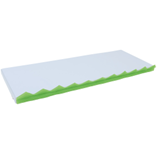 15. Gruszka duża szaro-beżowo-niebieska Winna być wypełniona granulatem, dopasowywać się kształtem do osoby siedzącej, pokryta trwałą tkaniną PCV bez ftalanów, którą łatwo utrzymać w czystości. 1Waga 5,8 kgśr. 90 cmwys. 70 cm16.Gruszka mała szara Winna być wypełniona granulatem, dopasowywać się kształtem do osoby siedzącej, pokryta trwałą tkaniną PVC bez ftalanów, którą łatwo utrzymać w czystości1waga 4 kgśr. 60 cmwys. 80 cmXII – SALA ZABAW NR 4XII – SALA ZABAW NR 4XII – SALA ZABAW NR 4XII – SALA ZABAW NR 4XII – SALA ZABAW NR 41.Szafka rogowaWinna być wykonana z płyty laminowanej w tonacji klonu lub zbliżonej oraz białej o gr. 18 mm.1wym. 41,5 x 72 x 86,8 cm2.Regał z przegrodą i półkąWinien być wykonany z płyty laminowanej w tonacji klonu lub zbliżonej oraz białej o gr. 18 mm.1wym. 79,2 x 41,5 x 86,8 cm2.Drzwiczki do w/w regału - białeWinny być wykonane z płyty MDF o gr. 18 mm pokrytej trwałą okleiną termoplastyczną i wyposażone w zawiasy 90 stopni z cichym domykiem, przeznaczone do mocowania na ściankach zewnętrznych23.Szafka-domek z 3 półkami i na 1 szeroką szufladę na samym dole.Szafka winna być wykonana z płyty laminowanej o gr. 18 mm oraz ze sklejki lakierowanej o gr. 18 mm w tonacji klonu lub zbliżonej i posiadać kształt domku.		1wym. 116,6 x 41,5 x  167 cm3.Szeroka szuflada do w/w szafki - białaWinna być wykonana z białej płyty laminowanej o gr. 18 mm, front z płyty MDF o gr. 18 mm pokrytej trwałą okleiną termoplastyczną.1wym. frontu 75,2 x 18,3 cm3.Drzwiczki w/w regału –limonkoweWinny być wykonane z płyty MDF o gr. 18 mm pokrytej trwałą okleiną termoplastyczną i wyposażone w zawiasy 90 stopni z cichym domykiem, przeznaczone do mocowania na ściankach zewnętrznych w szafkach.1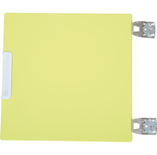 4.Szafka-ławeczka 3 - szary materac - klon Winna być wykonana z płyty laminowanej o gr. 18 mm, w tonacji klonu lub zbliżonym lub białej i wyposażona w 3 szuflady i wyposażona w siedzisko z piankowym materacem pokrytym trwałą tkaniną PCV, niezawierającą ftalanów i łatwą do utrzymania w czystości.1wym. 116,8 x 41,5 x 30,7 cm · wys. materaca 4 cm5.Szafka domek z 2 półkami, klon, daszek sklejkaWinna być wykonana z płyty laminowanej w tonacji klonu lub zbliżonej o gr. 18 mm oraz ze sklejki lakierowanej o gr. 18 mm i posiadać kształt domku.	1wym. 79,2 x 41,5 x 127 cm5.Drzwiczki w/w regału – limonkoweWinny być wykonane z płyty MDF o gr. 18 mm pokrytej trwałą okleiną termoplastyczną i wyposażone w zawiasy 90 stopni z cichym domykiem, przeznaczone do mocowania na ściankach zewnętrznych w szafkach.2wym. 37 x 37 cm6.Szafka wisząca - domek biały, skrzynia klon Winna być wykonana z płyty wiórowanej laminowanej w tonacji klonu lub zbliżonej oraz białej (korpus) o gr. 18 mm i z foliowanej płyty MDF - beżowej (dach), plecy z płyty MDF o gr. 12 mm koloru białego i posiadać kształt domku.1wym. 79,2 x 25 x 70,3 cm7.Ławeczka na skrzynieWinna być wykonana z płyty laminowanej w tonacji klonu lub zbliżonej oraz białej o gr. 18 mm.1wym. 116,6 x 41,5 x 49,4 cm7.Skrzynia duża - białaWinna być wykonana z białej płyty laminowanej o gr. 18 mm, front z płyty MDF o gr. 18 mm pokrytej trwałą okleiną termoplastyczną i wyposażona w kółka ułatwiające wysuwanie.1wym. frontu 74 x 37 cmwym. wewn. 69 x 32,5 x 28 cm7.Skrzynia mała - limonkowaWinna być wykonana z białej płyty laminowanej o gr. 18 mm, front z płyty MDF o gr. 18 mm pokrytej trwałą okleiną termoplastyczną i wyposażona w kółka ułatwiające wysuwanie.1wym. frontu 37 x 37 cmwym. wewn. 34 x 32,5 x 28 cm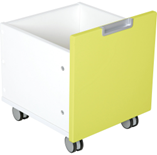 8.Biurko z szafką szufladą Winno być wykonane z płyty laminowanej o gr. 18 mm, w tonacji klonu lub zbliżonej, front szuflady i szafki wykonany z płyty MDF o gr. 18 mm, pokrytej trwałą okleiną termoplastyczną w kolorze białym 1wym. 120 x 60 x 76 cmwym. frontu szuflady 37 x 18,3 cm wym. wewn. szuflady 32 x 43 x 9 cm wym. frontu szafki 37 x 37 cm wym. wewn. szafki 37 x 37 x 49 cm9.Krzesło konferencyjne popielato - czarneWymagania:stelaż z rury płaskoowalnej w kolorze aluminiowym,siedzisko i oparcie tapicerowane. pokryte wytrzymałą tkaniną - materiał: 100% włókno syntetyczne. 1wys. 47 cm10.Stół okrągły z białym obrzeżem Blat stołu winien być wykonany z płyty laminowanej o gr. 18 mm w tonacji klonu lub zbliżonej, posiadać narożniki łagodnie zaokrąglone i wykończone kolorowym obrzeżem PCV o gr. 2 mm. i metalowe regulowane nogi w kolorze  białym. 3Możliwość regulacji wysokości do wymiarów: 40, 46, 52 i 58 cm.śr. 120 cm11.Białe krzesło Winno być wykonane ze sklejki brzozowej.16·wys. 26 cm m12.Szafka-domek – szary element z oknemSzafka - kryjówka winna być wykonana z płyty laminowanej o gr. 18 mm, w tonacji klonu lub zbliżonej oraz sklejki lakierowanej o gr. 18 mm i posiadać kształt domku z aplikacją - ścianką z oknem.1wym. 130 x 60 x 173,5 cm.12.Materac do w/w - siedzisko szareWinien być wykonany z pianki, pokrytej trwałą tkaniną PCV, łatwą do utrzymania w czystości. 1wym. 126 x 55,5 x 14 cmwys. boków 94 i 75 cm13.KryjówkaSzafka winna mieć front skrytki w kolorze białym a korpus w tonacji klonu lub zbliżonej.1wym. 89,4 x 59,4 x 86 cm13.Materac do w/w szafki - kryjówki – szaryWinien być wykonany z pianki, pokrytej trwałą tkaniną PCV, łatwą do utrzymania w czystości.1Wymiarem dopasowane do w/w kryjówki 14.Materac prostokątny z motywem trawy - zielonyWinien być obszyty materiałem PCV, z obrzeżem w kształcie trawki (mocowanym na rzepy). 1wym. 133 x 50 x 5 cm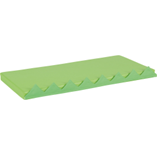 15.Gruszka duża grafitowo-niebiesko-zielona Winna być wypełniona granulatem, dopasowywać się kształtem do osoby siedzącej, pokryta trwałą tkaniną PCV bez ftalanów, którą łatwo utrzymać w czystości.1waga 5,8 kgśr. 90 cmwys. 70 cm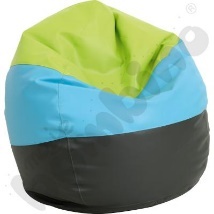 16.Gruszka mała szara Winna być wypełniona granulatem, dopasowywać się kształtem do osoby siedzącej, pokryta trwałą tkaniną PVC bez ftalanów, którą łatwo utrzymać w czystości1waga 4 kgśr. 60 cmwys. 80 cm XIII – Osłony na kaloryferyXIII – Osłony na kaloryferyXIII – Osłony na kaloryferyXIII – Osłony na kaloryferyXIII – Osłony na kaloryfery1.Osłona na kaloryfer - kołaOsłona na kaloryfer winna być wykonana z płyty MDF w kolorze białym lub beżowym lub szarym z wycięciami w kształcie kół. 1100 x 60 cm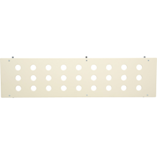 2.Osłona na kaloryfer - kołaOsłona na kaloryfer winna być wykonana z płyty MDF w kolorze białym lub beżowym lub szarym z wycięciami w kształcie kół.  190 x 60 cm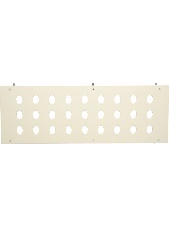 3.Osłona na kaloryfer - kołaOsłona na kaloryfer winna być wykonana z płyty MDF w kolorze białym lub beżowym lub szarym z wycięciami w kształcie kół. 1X 30 cm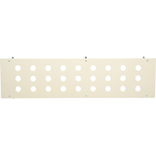 